Indija izboljšala položaj za 23 mest in je 77. na lestvici Svetovne banke o pogojih poslovanja India improves rank by 23 positions to rank at 77 in World Bank’s Doing Business ReportThe World Bank released its latest Doing Business Report (DBR, 2019) on 31st October 2018. India has recorded a jump of 23 positions against its rank of 100 in 2017 to be placed now at 77th rank among 190 countries assessed by the World Bank. India's leap of 23 ranks in the Ease of Doing Business ranking is significant considering that last year India had improved its rank by 30 places, a rare feat for any large country of the size of India.  As a result of continued efforts by the Government, India has improved its rank by 53 positions in last two years and 65 positions in last four years [2014-18].The Doing Business assessment provides objective measures of business regulations and their enforcement across 190 economies on ten parameters affecting a business through its life cycle. The DBR ranks countries on the basis of Distance to Frontier (DTF), a score that shows the gap of an economy to the global best practice. This year, India’s DTF score improved to 67.23 from 60.76 in the previous year.India has improved its rank in 6 out of 10 indicators and has moved closer to international best practices (Distance to Frontier score) on 7 out of the 10 indicators. But, the most dramatic improvements have been registered in the indicators related to 'Construction Permits' and 'Trading across Borders'. In grant of construction permits, India's rank improved from 181 in 2017 to 52 in 2018, an improvement of 129 ranks in a single year. In 'Trading across Boredrs', India's rank improved by 66 positions moving from 146 in 2017 to 80 in 2018. The changes in six indicators where India improved its rank are as follows:The important features of India's performance this year are:The World Bank has recognized India as one of the top improvers for the year. This is the second consecutive year for which India has been recognized as one of the top improvers. India is the first BRICS and South Asian country to be recognized as top improvers in consecutive years. India has recorded the highest improvement in two years by any large country since 2011 in the Doing business assessment by improving its rank by 53 positions. As a result of continued performance, India is now placed at first position among South Asian countries as against 6th in 2014. Further, India has improved its rank among BRICS countries from 5th in 2014 to 3rd in 2018. 5. 	Indicatorwise highlights of India’s performance are:Dealing with Construction Permits –Procedures reduced from 37 to 20 in Mumbai and from 24 to 16 in DelhiTime reduced from 128.5 to 99 days in Mumbai and from 157.5 to 91 days in DelhiBuilding quality control index improved from 12 to 14 in Mumbai and 11 to 14 in DelhiCost of obtaining construction permits reduced from 23.2 percent to 5.4 percentDTF score improved from 38.80 to 73.81Trading Across Borders –Changes in time and cost are as follows: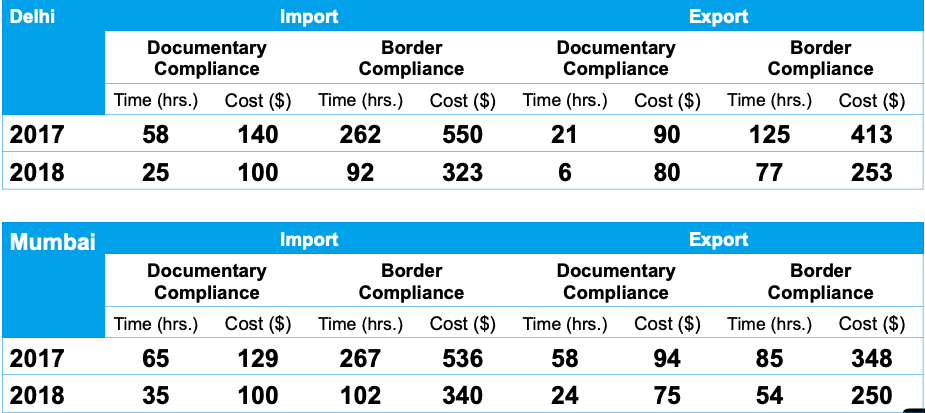 Robust Risk Management System has reduced inspections significantlye-Sanchit allows traders to file all documents electronicallyTime and cost to export reduced through the introduction of electronic self-sealing of container at the factoryStarting a Business -Procedures reduced from 11 to 10 in Delhi and 12 to 10 in MumbaiTime reduced from 30 to 16 days in Delhi and 29.5 to 17 days in MumbaiPAN, TAN, DIN now merged with SPICe making it a single form for company incorporationNo requirement of inspection for registration under Shops & Establishment in MumbaiDistance to Frontier improved from 75.40 to 80.96Getting CreditRank improved from 29 to 22DTF improved from 75 to 80Strength of legal rights index improved from 8 to 9Secured creditors will now be repaid first during business liquidation hence given priority over other claimsGetting Electricity Procedures reduced from 5 to 3 in Delhi and 5 to 4 in MumbaiDTF improved from 85.21 to 89.15This significant improvement is credited to a strong commitment of the Government to carry out comprehensive and complex reforms, supported by a bureaucracy which has changed its mindset from a regulator to a facilitator. The Government has undertaken an extensive exercise of stakeholder consultations to understand challenges of the industry, government process re-engineering to provide simplified and streamlined processes to create a more conducive business environment in the country. As a result of continued efforts, India's rank has improved as follows:The eight indicators in which India has improved its rank over last four years are as follows:Various Departments and Ministries worked tirelessly to implement reforms. Implementation of reforms required close coordination within various Ministries and government agencies. It involved:DIPP prepared reform action plan based on global best practices, with support of World Bank’s expert teamIdentification of nodal Departments and constitution of Task Force for each indicator. DIPP sensitizing Departments and worked with them for reform implementationDevelopment of a Communication Plan for Dissemination of reforms to users and other stakeholders, to generate awareness and receive feedback. DIPP engaged expert agencies to receive regular industry feedback on reformsConsulted stakeholders frequently to understand the gaps in reform implementation Created WhatsApp groups to share reforms and address concerns of usersConducted focused group discussions and one-to-one meetings with usersRan twitter Polls and conducted live Twitter chat sessions to gauge user perception  Identified corrective measures based on feedback receivedRegular review of reforms and removing bottlenecks in implementationIndian delegation visited World Bank multiple times to explain the reforms implemented and understand areas of improvement*****S. No.Indicator20172018Change1Construction Permits18152+1292Trading Across Borders14680+663Starting a Business156137+194Getting Credit2922+75Getting Electricity2924+56Enforcing Contracts164163+1Overall rankOverall rank10077+23Year2014201620172018Overall rank14213010077DTF53.9756.0560.7667.23S. No.Indicator20142018Change1Construction Permits18452+1322Getting Electricity13724+1133Trading across Borders12680+464Paying Taxes156121+355Resolving Insolvency137108+296Enforcing Contracts186163+237Starting a Business158137+218Getting Credit3622+14